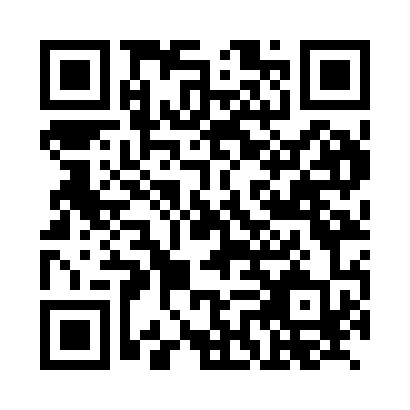 Prayer times for Ballwitz, GermanyWed 1 May 2024 - Fri 31 May 2024High Latitude Method: Angle Based RulePrayer Calculation Method: Muslim World LeagueAsar Calculation Method: ShafiPrayer times provided by https://www.salahtimes.comDateDayFajrSunriseDhuhrAsrMaghribIsha1Wed2:515:321:045:098:3711:092Thu2:505:301:045:108:3911:093Fri2:505:281:045:108:4111:104Sat2:495:261:045:118:4311:115Sun2:485:241:045:128:4511:126Mon2:475:221:045:138:4611:127Tue2:465:201:045:138:4811:138Wed2:465:181:035:148:5011:149Thu2:455:161:035:158:5111:1410Fri2:445:141:035:158:5311:1511Sat2:435:131:035:168:5511:1612Sun2:435:111:035:178:5711:1713Mon2:425:091:035:178:5811:1714Tue2:415:081:035:189:0011:1815Wed2:415:061:035:199:0211:1916Thu2:405:041:035:199:0311:2017Fri2:395:031:035:209:0511:2018Sat2:395:011:035:219:0611:2119Sun2:385:001:045:219:0811:2220Mon2:384:581:045:229:0911:2221Tue2:374:571:045:229:1111:2322Wed2:374:561:045:239:1211:2423Thu2:364:541:045:249:1411:2424Fri2:364:531:045:249:1511:2525Sat2:354:521:045:259:1711:2626Sun2:354:511:045:259:1811:2627Mon2:354:501:045:269:2011:2728Tue2:344:481:045:269:2111:2829Wed2:344:471:045:279:2211:2830Thu2:334:461:055:289:2311:2931Fri2:334:451:055:289:2511:30